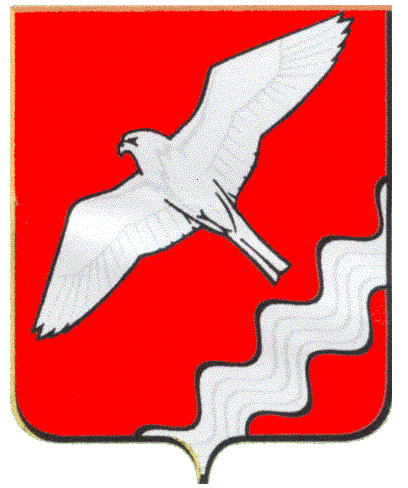 РЕВИЗИОННАЯ  КОМИССИЯМУНИЦИПАЛЬНОГО ОБРАЗОВАНИЯКРАСНОУФИМСКИЙ ОКРУГ                                                        РАСПОРЯЖЕНИЕ       от   12  декабря 2019 г.  № 76                    г. Красноуфимск                                       Об   утверждении   плана   работы  комиссии     по противодействии  Коррупции на 2020 год в  Ревизионной    комиссии   МО  Красноуфимский округ      В соответствии с Федеральным  законом «Об общих  принципах  организации местного  самоуправления в  Российской Федерации  от 06 октября 2003 года №131-ФЗ, статьями 20,32 Устава Муниципального образования  Красноуфимский округ  и Положения о  комиссии по противодействии коррупции, утвержденного  распоряжением Ревизионной    комиссии    МО  Красноуфимский округ  от 25.05.2015 №20     1.Утвердить  план работы  комиссии    по  противодействию  коррупции на 2020 год  в  Ревизионной    комиссии   МО  Красноуфимский  округ  (прилагается).    2. Опубликовать настоящее распоряжение  на официальном сайте Ревизионной комиссии   МО Красноуфимский округ, в сети Интернет.    3. Контроль за исполнением настоящего распоряжения оставляю за собой.Председатель  Ревизионной комиссииМО Красноуфимский округ                                                                           И.Г.Тебнева                                                    Планаработы   Комиссии  по противодействию   коррупции  в  Ревизионной комиссии  МО  Красноуфимский   округ  на 2020год.№ п/п Наименование   мероприятияИсполнительСрок  исполнения1.Осуществление Ревизионной комиссией МО Красноуфимский округ  антикоррупционного контроля  за расходование  средств местного  бюджетаПредседатель Ревизионной комиссии, инспектора Ревизионной комиссиив течение 2020 года2.Проведение  экспертизы  муниципальных правовых актов   и их проектов в целях  выявления  в них положений, способствующих   созданию   условий  для  проявления коррупцииПредседатель Ревизионной комиссии, инспектора Ревизионной комиссиив течение  2020 года3.Обеспечение  проверки  сведений  о расходах, доходах  и имуществе   муниципальных  служащих  Ревизионной комиссией МО Красноуфимский округ   и о  расходах, доходах  и имуществе членов их семейПредседатель Ревизионной комиссииII  квартал 2020 года4.Обеспечение  проверки  сведений  о расходах, доходах  и имуществе   муниципальных  служащих  Ревизионной комиссией МО Красноуфимский округ   Инспектора Ревизионной комиссииII  квартал 2020 года5.Проведение  заседаний  комиссии  по противодействию  коррупции в  Ревизионной  комиссии  МО Красноуфимский округ   Председатель Ревизионной комиссииежеквартально в 2020 году.6.Взаимодействие с органами местного самоуправления, правоохранительными органами, средствами массовой информации, в том числе общественными объединениями, участвующими в реализации антикоррупционной политики, по вопросам противодействия   коррупцииПредседатель Ревизионной комиссии, инспектора Ревизионной комиссиив   течение  2020 года7.Обеспечение постоянного обновления     информации  по   противодействию  коррупции  на  официальном  сайте  Ревизионной  комиссией МО Красноуфимский округ   Инспектор  Ревизионной комиссиив течение 2020 года8.Подготовка, изменения и дополнения   нормативно- правовых  актов по вопросам   организации   и реализации   мероприятий, касающихся  антикоррупционной политикиПредседатель Ревизионной комиссии, инспектора Ревизионной комиссиипо мере необходимости9.Разработка  и утверждение  Плана   работы  комиссии по  противодействию  коррупции   в  Ревизионной  комиссии  МО Красноуфимский округ   на 2021 год и размещений сайте Ревизионной комиссии МО  Красноуфимский   округ.Председатель Ревизионной комиссииIV  квартал   2020 года10.Отчёт   о деятельности  Ревизионной  комиссией МО Красноуфимский округ    по   противодействию  коррупции  за 2019год.Комиссия по противодействию  коррупции в  Ревизионной комиссии     до  01.02.202011.Публикация  отчета о  деятельности  комиссии  по противодействию   коррупции  в  Ревизионной комиссии  МО  Красноуфимский   округ   за 2019год на   сайте Ревизионной комиссии МО  Красноуфимский   округ.Председатель Ревизионной комиссии, инспектора Ревизионной комиссиив 1 квартале  2020